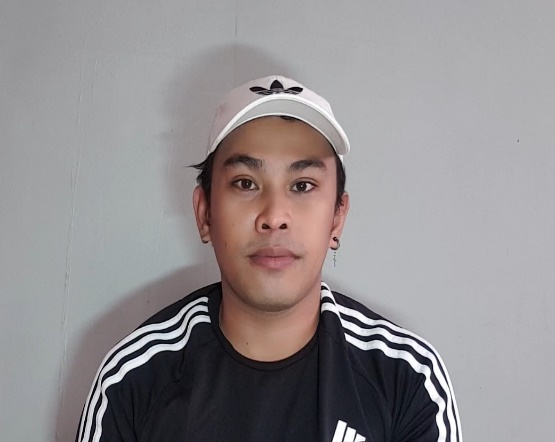 _____________________________________________________________________________________Vincent Paul A. FontamillasBarangay Consuelo, Ilog, Negros Occidental, PH 6109(+63) 929-549-0467 vfontamillas21@gmail.comSummary of QualificationsConversational knowledge of both English and Korean language.Energetic professional with 4 years of experience informing and guiding Korean tourist.
Superior talent for entertaining guests and delivering a high level of customer service.High level of professionalism, patience and efficiency to minimize customer dissatisfaction and increase customer loyalty.Experienced and highly reliable computer technician and graphic designer in a known computer shop for months.   			         EducationPrimary                     :                  Genaro P. Alvarez Elementary School  Brgy. 3, Sipalay City, Negros Occidental  S.Y.  2002 – 2003Secondary                 :                 Gil Montilla Nat’l High School Brgy.V Ext. Brgy. 5, Sipalay City, Negros Occidental S. Y.  2006 – 2007 College                     :                  Central Philippine State University Kabankalan City Negros Occidental                                                    Bachelor of Science in Information Technology 					 2011-2012  TRAINING AND WORK RELATED EXPERIENCESJuly  2010 – December  2010		          On The Job TrainingTechnician/Web DeveloperKabankalan City HallKabankalan, Negros OccidentalAugust 2012 – October 2012	                   Call Center Agent Training        TESDA        Makati City, ManilaNovember 2012 – December 2013	        Call Center Agent        Technical Support Representative        Panasiatic Solution        Bacolod City Negros OccidentalDecember 2013 – February 2014	        Technician/Graphic Designer        Screensaver Computer Shop        Bacolod City Nergos OccidentalOctober 2015 – April 2018	                   Korean Tourist Coordinator/Guide        Debora Free Tour        Brgy. Balabag, Boracay, Malay,AklanJuly 2020				                  Homebased Korean English        Translator                 Character ReferencesMr. Kim Ki Ho                                            Debora Free Tour Inc. Owner                                   			       Brgy. Balabag, Boracay, Malay, AklanMs. Sun Ae Lee                                           Debora Free Tour Inc. Manager                                   			       Brgy. Balabag, Boracay, Malay, AklanEngr. Judson Cabalatungan                         Kabankalan City Hall EDP Head                                   			       Kabankalan City Negros OccidentalMr. Roy Judiana                                          Screensaver Computer Shop Owner                                   			       Bacolod City Negros  OccidentalMR. Raymund Celis                                    School of Computer Studies Dean                                                                  Cental Philippines State University                                      			       Kabankalan city Negros Occidental